06/06 RM 04512PeriféricosAtividade – Página: 21Ligue cada periférico de saída ao seu nome: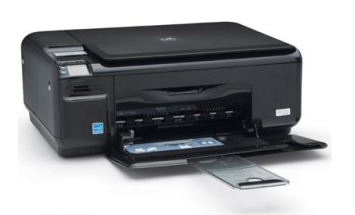 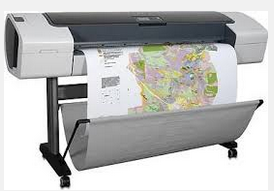 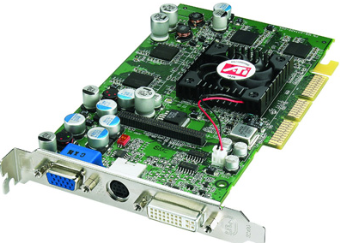 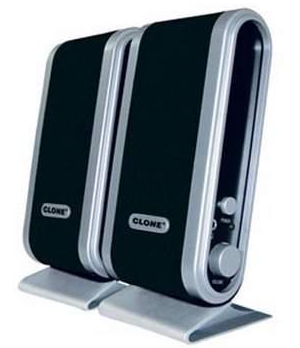 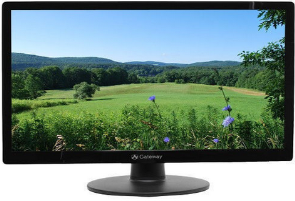 